U.S. Department of Homeland SecurityFederal Emergency Management AgencyNational Urban Search and Rescue Response System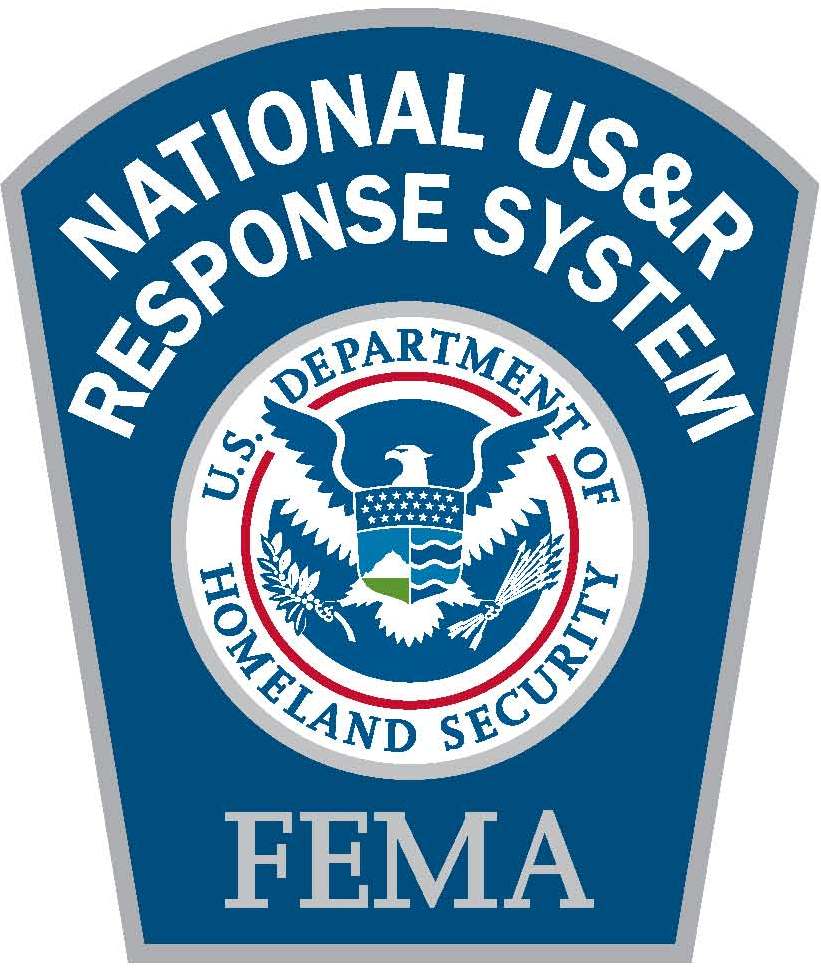 Phase I – 2022 Task Force Readiness Self-Evaluation[This Page Intentionally Blank]IntroductionThe purpose of this self-evaluation is to ensure that the task force completing their annual assessment documents is familiar with the planning, preparation and delivery requirements. US&R teams are strongly encouraged to familiarize themselves with the contents of this and all documents within the Readiness Assessment Program. The Readiness Assessment Program (RAP) is a demanding process that is not to be undervalued.  It requires the total executive and operational commitment of the sponsoring agency, the US&R team, its evaluation cadre, as well as several other participants to ensure success.Any questions with regards to the content of this Self-Evaluation document should be directed to the FEMA US&R Branch, Self-Evaluation Project Officer. UNIQUE FOR THE 2022 SELF-EVALUATIONThe COVID-19 pandemic has played a significant impact on each task force’s ability to train, exercise, procure, perform maintenance, assemble for day to day logistical and other task force activities. It has also reduced some task force’s ability to deploy a Type 1 US&R Resource. The US&R Branch fully understands the difficult and challenging times each task force faces and recognizes that the impacts of COVID are beyond the control of the task force. The 2022 Self-Evaluation score will be impacted, most likely in a negative manner. Self-Evaluation however remains a key element of US&R readiness evaluation and is a requirement of the Cooperative Agreement and the Statement of Work. The US&R Branch requests that each task force provide an honest assessment of their task force activities for 2022 and document those areas that were not addressed because of COVID. There will be no negative consequences. In reality, like a strike shortened season in professional sports, 2022 will have an asterisk and everything relating to it including the self-evaluation will be evaluated and adjusted appropriately. CY 2022 ARE scores will reflect what was accomplished in 2022, requirements that couldn’t be accomplished due to the impacts of the pandemic will be documented accordingly. 2022 US&R Readiness Assessment Program DescriptionThe National Urban Search and Rescue (US&R) Response System (the System) 2022 US&R Readiness Assessment Program consists of the following four phases and is inclusive of the US&R ANSI Standard:Phase I – Task Force Self-Evaluation – Format is included in this package and to be returned to the US&R Branch in accordance with the instructions provided.Phase II – Administrative Readiness Evaluations – Task force evaluations by US&R Branch/Peer personnel are currently planned in 2023.Phase III – Operational Readiness Exercise Evaluations – As funding permits conduct one task force mobilization or deployment exercise during a Cooperative Agreement period of performance. It is expected that each System task force will conduct an evaluated exercise at least once every three years.	System task forces will be evaluated on five modules:MobilizationTransportation of personnel and cacheEstablishing a Base of Operations (BoO)Onsite OperationsDemobilizationEach System task force shall develop a three-year Training and Exercise Plan (TEP), updated annually, using Homeland Security Exercise Evaluation Program (HSEEP) principles adhering to the following guidelines:The TEP shall document how all five task force exercise modules are scheduled during the three-year cycle – typically this will be one or more modules per year, or the TEP will show how all modules are completed during a single Deployment Exercise to meet the recommendation in one calendar yearThe TEP shall include any planned or proposed Full Scale Exercises (FSE), Functional Exercises (FE), Drills, Games, Tabletops, Workshops, and SeminarsThe TEP shall include any scheduled or proposed training to include, classes that are open to other task forces, authorized or approved equivalency courses, FEMA courses hosted locally, and classes conducted for 40 or more studentsThe completed annual TEP calendar shall be submitted with the annual self-evaluationEach System task force will annually report their progress on their forecasted three-year TEP to the US&R Branch.Phase IV – Continuous Task Force Readiness Reporting – currently not required.Completing the Self-EvaluationThe self-evaluation forms that follow are broken into four sections. Each section can be stand-alone, giving the Program Manager the flexibility to hand over a single stand-alone section to his or her key personnel for data collection. The final product for submission however should be a completed single document.  The Program Manger or designee should complete the Task Force – General Information section of the self-evaluation. This section is used to provide sponsoring agency and task force name and address, contact information for key personnel, list of TFLs, TFRs, website, participating agencies, etc. The “Task Force Comments” box is for the task force to market itself. This information provides the Branch Chief with talking points when selling the FEMA US&R Response System to senior leadership, Congress and other key stakeholders. All task forces are strongly encouraged to complete the “Task Force Comments” box on Page 17.  The Program Manger should assign the most appropriate person(s) to complete the self-evaluation for each of the three readiness areas. Each readiness area contains five factors containing descriptions, checklists and/or notes.The person(s) completing the self-evaluation should ensure that every description is carefully read and assess whether or not the task force is presently in compliance.  Checklists exist throughout the document. They are in the form of checkboxes or blank spacesWhere a checkbox exists, indicate compliance by placing a check in the “Task Force” check box (on the left). Leave the checkbox blank for non-compliance or unknown status and record a “note” in the right note box. (example on next page) Blank spaces in a checklist are seeking information. To complete simply fill in the answer. In the example on the next page a task force would type in the number of primary and secondary trained personnel.Each factor contains a notes section. Use this area to describe the task force capabilities in the particular factor as well as expand on the deficiencies noted in a checkbox to include planned corrective action and anticipated time to completion. (see next page)Each factor contains a section for the task force to enter their score for that particular factor.  When complete, rename the file as follows: 2022SelfEvaluation_XX-TFX (your task force)In addition to the information and scores manually entered on this Self-Evaluation Form you need to complete FEMA Form 089-0-14 (excel spreadsheet) as in the past. This provides the Branch with a count of members in each of the 19 positions plus the ancillary positions requested.  Note: The Annual Self-Evaluation is for the 12-month period of January 1, 2022 to December 31, 2022. All entries except for exercise are for the 12-month reporting period. Exercise is a three-year requirement and as such all exercise occurring in calendar years 2020, 2021 and 2022 should be included. For teams scheduled for an ARE in 2023, the ARE Peer Evaluation Team will review the last three years of data when assessing your exercise activity.     EXAMPLES OF CHECKLISTS / SCORE ENTRY Example of checklist with checkboxesExample of checklist with blank spaces Example of Notes sectionExample of score entry US&R Readiness Areas and Scoring MethodologyThe three areas of readiness evaluated are:Operations Readiness – Availability of a complement of rostered, trained, deployable, and exercised team members.Logistics Readiness – Availability of equipment caches and other logistic resources to support immediate deployment.Management Readiness – In-place resources, plans, agreements, processes, and procedures to support deployments, and meet requirements of the US&R System’s Readiness Cooperative Agreements and other audit requirements.Scoring the three categories of readiness – each of the three categories of readiness (Operations, Logistics, and Management) contains five assessment factors to be evaluated and the appropriate points assigned to the factor. Each assessment factor has a weight value that when multiplied by the determined point value yields the task force’s score for that assessment factor. A maximum score of 100 can be achieved in each of the three readiness categories.The following points and weight factors will be used:*Task Forces can receive credit for deployment exercise, modular exercise, or a combination  during the three-year exercise reporting period. See note at the bottom of page six. General Scoring MethodologyGeneral and specific evaluation factors will be used for scoring. Six factors will use a specific scoring matrix methodology described with each factor. The remaining nine factors will use the following general scoring methodology with a range from 0 to 10 points:A note about exercise scoring:Document, document, document. During the triennial ARE a Peer Evaluation Team will validate the training and exercise that the task force performs annually. The only way the Peer Evaluation Team will be able to validate training and exercise is through good documentation. The following are offered as best practices or considerations, this is not an all-encompassing list: Try to have outsider(s) evaluate your exercise. Members from other task forces are the ideal, especially if they are neighboring. SUSAR, non-member special ops personnel, trusted Sponsoring Agency employees, neighboring jurisdiction personnel (special ops is ideal) will all suffice. If you must keep it internal to the task force, try to have an impartial evaluator who is not participating in the exercise. Use the FEMA US&R Exercise Evaluation Guidelines (EEGs) to evaluate each set of core competencies.   You don’t have to create forms to evaluate or document the efforts, use the forms that already exist. If you are evaluating “Mobilization”, use the task force’s Mob Manual checklists as well as the appropriate EEG pages. If you are evaluating “Transportation”, use the DOT inspection forms, screen shots or printed pages developed from your route planning tools, riding assignments, copies of the final load plans and HazDecs, final and accurate 18-4s, lists developed such as weigh stations, state police contact lists, etc. as well as the appropriate EEG pages. For Establishing a Base of Operations (BoO), create a BoO layout map, use the base camp set up checklist, document work assignments, as well as the appropriate EEG pages. To document “Operations”, prepare IAPs or Tactical Worksheets that clearly indicate assignment of operational tasks and ancillary documentation such as the Comm Plan, Medical Plan, Safety Message as well as the appropriate EEG pages. If you are simulating an injury include the appropriate injury reporting and workers comp forms. To document “Demobilization”, capture the briefing minutes as well as documentation from hot washes, equipment return checklists, messages regarding reconstituting the equipment cache, after action and corrective action reporting and the appropriate EEG pages. A well written After Action Report that adequately captures all aspects of the exercise is imperative. The AAR must include a Corrective Action/Improvement Plan (IP). The IP should include person(s) assigned, a target completion date and a space to capture the eventual completed date.  If you have nothing else, a fully completed EEG package and a good AAR/IP will suffice.Use of a Deployment as a Substitute for ExerciseEach task force should strive to exercise annually and at minimum accomplish a full-scale exercise once every three years. The exercise should be planned so that proficiency at all FEMA US&R core capabilities can be evaluated.  Since funding is not guaranteed and the ability for a task force to participate in a full-scale exercise can be cost prohibitive with funds provided, the Strategic Group agreed that an actual deployment may be considered when assessing points for exercise.If a task force intends to use a deployment to satisfy or supplement their exercise requirements:Use the Ops 4b score sheet (Modular Exercise) Document, document, document. The ARE peer evaluation team will be looking for documentation consistent with that required for an exercise. Attempt to have a non-deploying team member evaluate all task force activities consistent with what would be done during an exercise. If possible, get a neighboring team or trusted non team member (other Sponsoring Agency employee) to evaluate. Completed Mob Manual checklists and other assembly documentation should be completed and filed including the appropriate EEG pages.DOT inspections, route plan, load plans, and other transportation documentation should be completed and filed including the appropriate EEG pages.BoO layout map, work assignments, and other base camp set up documentation should be completed and filed including the appropriate EEG pages.IAPs indicating assignment of operational tasks consistent with FEMA US&R core capabilities should be completed and filed to include the appropriate EEG pages.Documentation of demobilization activities to include hot washes, equipment return, reconstituting the equipment cache, after action and corrective action reporting and the appropriate EEG pages should be completed and filed.Score each of the five factors using the general scoring matrixEnter from zero to six points using the all-all, most-most, most-half, half-some  criteria as found in the general scoring matrixOnly enter six points (per module) if you did everything during the deployment that would be required for an exercise in that particular factor. For example, if you didn’t set up a complete Base of Operations including black and grey water systems, heating or cooling systems, an electrical distribution system, etc. - don’t give yourself a full score of six points. Likewise, if you did extensive search and water operations but didn’t breach, break, lift or cut - don’t give yourself a full score of six points for operations as you didn’t evaluate all core capabilities including other technical rescue skillsets. In order to receive points for core capabilities not performed during deployment, hold a separate capability specific training sometime in the same three-year period. In the example above the full six points can be earned if the Rescue discipline holds a breaching and breaking drill during periodic training.    Note: The Strategic Group has charged the Readiness Assessment Program (RAP) Ad Hoc with developing objective criteria for exercise points earned during deployment in the future. National Urban Search & Rescue Response SystemReadiness Assessment Program (RAP)Task Force - General Information National Urban Search & Rescue Response System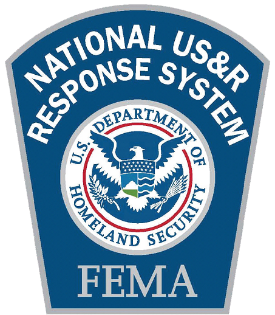 Readiness Assessment Program (RAP)Operations AnnexOPERATIONSOperations Readiness is based on the five scored factors below:Operations 1- Complement of Rostered Task Force Members – maximum score of 10:The number of rostered members in the task force database. Program managers are expected to keep an up-to-date list of task force members who are:RosteredTrainedDeployableRostered personnel include new task force trainees, as well as members previously trained or deployable, but no longer in that status. As a minimum a rostered member must:Have been assigned in the task force for at least 60 daysHave begun General and Administrative Training Requirements Have been assigned to one of the 19 task force positions  The maximum staffing level for the task force consists of 210 rostered members, with up to 10% overage allowable for task force needs (e.g. attrition, IST members). Task forces should have a continuous process in place to insure that rosters are kept current, that the status of non-deployable members (e.g. inactive, administrative, medical, military leave) is continuously reviewed, and that members are removed from task force rosters when warranted. The following specific point system will be used for this factor in identifying the number of rostered members in each task force entered on the score sheet:Score for Ops1Operations 2 - Complement of Trained Task Force Members – maximum score of 15: The number of trained members in the task force who have completed the required training requirements contained in the current Operation Manual Annex-E Position Descriptions.Training requirements are based on the Position Descriptions in effect at the time for the 19 specialty positions on a task force. FEMA Form 89-0-14, Task Force Self-Evaluation Score sheet, accompanies this self-evaluation and lists the 19 positions, and the training and other requirements to be completed in each. This score sheet should be used to determine the number of rostered members trained in the task force. In case of a conflict between the training requirements listed on the score sheet and the requirements in the Position Description, the requirements of the Position Description should be used.Training Coordinators should ensure the individual training files have a copy of the certification and the current recertification certificates for each trained task force member. Whenever an “equivalent” course is used to satisfy a requirement the Training Coordinator should ensure that a document is on file correlating how the FEMA US&R position requirements are covered in the particular course curricula (e.g. crosswalk).Program Managers should ensure there is an efficient, standard filing system for task force member’s training records. General and Position Specific functional training/certification records (completion certificates) should be in a central location for all task force members and canines. Appropriate records should be maintained for credentialed instructors and subject matter experts for all task force disciplines, with appropriate train-the-trainer records (completion certificates). In addition, task forces should continuously assess the readiness training of their members in terms of attendance at meetings (monthly, quarterly) and completion of continuing education training including re-certification.The following specific point system will be used to score the number of qualified and trained members entered on the score sheet:Score for Ops 2Task Force Members Trained in More Than One Specialty: In addition, a half point may be added for each increment of 10 members who are qualified and cross-trained in a 2nd (or more) US&R specialty, to achieve a maximum score of 15 for Factor 2 and 2a combined. However, this credit would not apply to members in a subordinate specialist position in the same family skill discipline (e.g. Rescue Team Managers also qualified as Rescue Specialists).Score for Ops 2aTotal Score for Ops 2 (max of 15)Operations 3 - Complement of Deployable Task Force Members – maximum score of 30:The number of rostered members in the task force who have completed required training and are administratively deployable. A wide variety of records, databases and documentation are required to support a task force on a daily basis. Program Managers are expected to track the status of rostered members to reflect whether each is deployable or non-deployable. Not all members will be immediately ready to deploy for various reasons such as: administrative, medical, military leave or training. In addition, members who are otherwise deployable may temporarily be non-deployable due to short term situations such as medical issues, vacation, family reasons, or business, or personal travel. The standard is for deployable task force members to be mobilized and at the point of departure in four hours for a ground deployment or six hours for an air deployment.The minimum standard for deployable members in US&R task forces is a total of 140 members, comprised of two deep in the 19 US&R task force positions required for a type I configuration and including 28 of those being water rescue specialists. Members’ medical exams/healthcare screening should be accomplished in accordance with the frequencies established in the Statement of Work. Medical records for all task force members should be located with the healthcare provider or archived by the task force and readily available. Medical/veterinary records should be maintained for all disaster search canines. The following are the administrative requirements for a task force member to be deployable:Rostered Member with fileHave completed General and Administrative Training RequirementsHave completed training requirements of their assigned task force positionThe following specific point system will be used for this factor in identifying the number of members in each task force immediately ready for deployment entered on the score sheet:Note: Within a task force’s total of deployable members, it is expected that there will be a minimum of three (3) deployable Medical Team Managers (physicians), three (3) deployable Structure Specialists (engineers), and six (6) deployable canine search teams – live find. If a task force does not have this minimum complement, the overall rating for this factor will be 0.Score for Ops 3Complement of Deployable Canine Search Teams – Live Find (CST-LF)The number of canine search teams that have successfully completed the FEMA Canine Search Team Certification Evaluation-Live Find (CSTCE-LF). This includes successful completion of the Foundation Skills Assessment (FSA) and the Certification Evaluation (CE).A Canine Search Team- Live Find (CST-LF) consists of a handler and a search dog. Deployable Canine Search Teams must have successfully completed the FEMA CSTCE-LF as contained in PD 2015-005a. Canines must be medically certified by a veterinarian and have all deployment documentation (e.g. vaccination records) in order. A CST-LF must be assigned to, and available for use exclusively by the task force, and be immediately available for deployment. The maximum task force staffing level for canine search specialist teams consists of 12 teams (handlers and canines), with one additional team allowable for task force needs (e.g. attrition).In some cases, one deployable canine may be certified with multiple deployable handlers; in other cases, one deployable handler may have multiple deployable canines. However, in either case, for scoring purposes, the complement of deployable teams to be counted for this factor will be the total number of CST-LFs that the task force could deploy at one time.Task forces should have a continuous process in place to insure that rosters are kept current, that the status of non-deployable (e.g. inactive) Canine Search Teams is continuously reviewed, and that teams are removed from rosters when warranted.This is an inventory of the task forces’ CST-LF resources only.Complement of Deployable Canine Search Teams – Human Remains Detection (HRD) The number of canine search teams that have successfully completed the FEMA Canine Search Team Certification Evaluation – Human Remains Detection (CSTCE-HRD).A Canine Search Team – Human Remains Detection (CST-HRD) consists of a handler and a search dog. Deployable Canine Search Teams must have successfully completed the FEMA CSTCE-HRD as contained in PD 2015-005a. Canines must be medically certified by a veterinarian and have all deployment documentation (e.g. vaccination records) in order. A CST-HRD must be assigned to, and available for use exclusively by the task force, and be immediately available for deployment.In some cases, one deployable canine may have multiple deployable handlers; in other cases, one deployable handler may have multiple deployable canines. However, in either case, for scoring purposes, the complement of deployable teams to be counted for this factor will be the total number of CST-HRDs that the task force could deploy at one time.This is an inventory of the task forces’ CST-HRD resources only. Operations 4 - Complement of Task Force Member Participating in Exercises – (Maximum score 30):The number of rostered and deployable members in the task force who have participated in and supported mobilization and deployment exercises conducted in accordance with the OREEP module process during the previous three calendar years (CY19, CY20 and CY21). See note at the bottom of Page 6. Task forces are expected to conduct exercises to maintain readiness using a variety of techniques: Deployment Exercise – a dynamic exercise taking place over multiple operational periods (12+ hours); typically lasting 24 to 72 hours. Generally, such an exercise will be outdoors in various weather environments using collapsed structures, rubble piles, realistic training scenarios (problem injects), and props (e.g. communication systems). It will also involve use of the task force’s equipment cache and transportation assets, involve search and rescue operations, and measure response times from activation until departure. It may involve setting up a Base of Operations or require use of a Type 1 task force in a collapsed-structure urban environment, or a Type 3 task force in a weather-related exercise. A task force should notify the US&R Branch of a mobilization or full-scale exercise as soon as the exercise is scheduled, but not later than 60 days before the exercise begins. This exercise will frequently involve interaction with local, state and regional incident management authorities. Upon completion of the exercise an After-Action Report/Improvement Plan (AAR/IP) is completed and sent to the US&R Branch according to the US&R Statement of Work. Modular Exercise – a limited exercise, usually one operational period (12 hours), designed to evaluate the ability of the task force to complete tasks associated with one of the following typical task force operational stages 1) mobilize, 2) transportation of personnel and cache, 3) establish a BoO, 4) onsite operations, 5) demobilization. Each module has equal scoring coefficient.The following specific point system will be used for the number of rostered members participating in exercises conducted during the annual Cooperative Agreement period of performance entered on the score sheet. Task force rostered members who support exercises may be counted in addition to deployable members who complete exercises.For the purpose of the annual Phase I Self-Evaluation, a task force can:Evaluate a Deployment Exercise completed in the previous 36 months and assign points in accordance with the table in Section 4a below,Evaluate one or more Mobilization Exercises completed in the previous 36 months and assign points in accordance with the table in Section 4b below,Evaluate a Deployment Exercise and any Mobilization Exercises completed in the previous 36 months and assign points in accordance with the tables in Sections 4a and 4b below. HOWEVER, in no instance shall the total points in Sections 4a and 4b exceed a combined maximum score of 30 points for the Operations 4 factor.Score each of the five factors using the general scoring matrixEnter from zero to six points using the all-all, most-most, most-half, half-some  criteria as found in the general scoring matrixOnly enter six points (per module) if you did everything during the deployment that would be required for an exercise in that particular factor. For example, if you didn’t set up a complete Base of Operations including black and grey water systems, heating or cooling systems, an electrical distribution system, etc. - don’t give yourself a full score of six points. Likewise, if you did extensive search and water operations but didn’t breach, break, lift or cut - don’t give yourself a full score of six points for operations as you didn’t evaluate all core capabilities including other technical rescue skillsets. In order to receive points for core capabilities not performed during deployment, hold a separate capability specific training sometime in the same three-year period. In the example above the full six points can be earned if the Rescue discipline holds a breaching and breaking drill during periodic training.    4a. Deployment Exercises (maximum score of 30)Scoring Matrix for Deployment Exercise Score for Ops 4a4b. Modular Exercise (maximum Score of 30):Provide details of modular deployment exercise(s) below4b-1. .Mobilization Module4b-2. Transportation of personnel and cache4b-3. Establish a Base of Operations4b-4. On-Site Operations4b-5. DemobilizationScoring Matrix for Modular Deployment Exercise (max 6 points per module for a total max of 30)Score for Ops 4bTotal Score for Ops 4 (max of 30)Operations 5 - Training Drills/Sessions (maximum score of 15):The number of rostered members in the task force who have participated in and supported training drills/sessions over the period covered by the Phase I Self-Evaluation period.Task forces are expected to conduct training to maintain readiness using a variety of techniques: Training Sessions/Drills – Training sessions and drills are static, component trainings that are short in duration (lasting for only a few hours). They are conducted periodically (either monthly or quarterly) in a classroom or outdoor facility for the purpose of meeting initial training requirements or continuing education requirements of skills review. Training sessions address a limited number of objectives. The phases or functions of the exercises are also limited; as are the use of the equipment cache or training props and interaction with individuals outside the task force. Task force members shall complete a minimum of 10 hours documented training per year. Refresher training as specified in the General Training Requirements (i.e. CPR, HazMat, Respiratory Protection, Ethics, etc.) shall not be used towards the minimum task force training requirements. Number of members trained refers to the total number of “different” members that attend training over the year, not the cumulative number of members trained including members that train more than once.  The following specific point system will be used for the number of rostered members participating in training conducted during the annual Cooperative Agreement period of performance entered on the score sheet. All task force team members (rostered and deployable) who support training and exercises should be counted:Scoring Matrix for Training Sessions / DrillsScore for Ops 5Additional Training InformationPlease provide the information requested below to include the total task force training hours, the total number of task force members attending discipline specific courses, and the number of task force attendees to each discipline specific course. National Urban Search & Rescue Response SystemReadiness Assessment Program (RAP)Logistics AnnexLogistics Readiness CriteriaLogistics Readiness is scored based on the five specific factors below:Logistics 1 – Equipment Cache Capability – maximum score of 40:US&R task forces have been given a complete cache of equipment to be maintained for immediate deployment.  These equipment caches have been purchased in two formats.  The original cache is equipment purchased over the last 25 years by task forces using annual cooperative agreement funding. The newer cache was purchased by DHS/FEMA and shipped to the task forces in stages during 2004-2006. US&R Task Forces have been combining items in their original cache with a newer cache in order to maintain mission readiness.  Currently this newer cache is missing certain elements that are in the original cache such as medical equipment, pharmaceutical supplies, water operation equipment, WMD equipment, personal protective equipment, and miscellaneous other items (e.g. long-handled tools). In addition, some elements of the old cache have become technologically obsolete (e.g. communications equipment)This Equipment Cache List is designed to support a Type I US&R task force with up to 80 personnel (including support positions when required). Each System task force is required to be self-sufficient for the first 72 hours when in theater and engaged in operations (except for fuels such as gasoline, diesel, or kerosene) and capable of 24-hour operations for an estimated mission length of up to 14 days. Quantities of supplies on the current FEMA Approved Equipment Cache List are not intended to support a task force for the entire 14 days. System task forces are to prepare their cache with support supplies to cover the first 72 hours, unless otherwise directed due to nature of the incident response, and be prepared to coordinate re-supply as needed through the designated US&R Incident Support Team (IST), the on-scene or local incident command system, or from their home base when directed or when other routes for re-supply have not been established or otherwise not available.The FEMA Approved Equipment Cache List is intended to cover a wide variety of all-hazard incidents. The System may have pre-established recommended cache configurations to meet anticipated mission requirements, but task forces have the flexibility to select required elements from within the overall cache list to configure any module to meet mission objectives. Although the items on the list are categorized under functional sections, all items are intended to be shared between all functional areas of a task force. The equipment cache is the “tool box” from which an entire task force operates to meet mission objectives.The US&R Task Force Equipment Cache List (reference current approved Cache list) has approximately 2,000 items. This list also contains the quantities required for all NIMS Type I-IV deployments. The list can be conceptually broken into eight core capability categories: Communications, Hazmat, Logistics, Medical, Planning, Rescue, Technical and water. There are approximately 200 major equipment items and approximately 1,800 other items in the US&R Equipment Cache.Task Forces shall have an equipment cache demonstrating the capability to meet the requirements specified for core capabilities outlined below.SEARCHThe Search section is based upon supporting the wide area, technical and canine search components of the operations. This equipment will provide the US&R task force with the capability to perform reconnaissance, HASTY, primary, and secondary search functions necessary to the location and identification of victims and site conditions. Equipment identified in the section should be capable of providing search identification functions utilizing multiple sensory methods. Equipment in this section should also be capable of providing GPS location identification, mapping, and photographic documentation necessary to support rescue operations and situational reporting.Equipment required for the conduct of wide area, technical and canine search. All equipment must be capable of field calibration and adjustment.The equipment needs of the task force to meet this capability include provisions for:•	Acoustic•	Optic Equipment•	Thermal Identification Equipment•	Mapping and Tracking•	Canine Search Equipment•	Marking and Identification Equipment/SuppliesRESCUEEquipment requirements are based upon supporting the 26 positions assigned to a System task force Rescue team, applicable work schedule and location(s). Rescue operations may occur in multiple locations simultaneously to support this capability will require duplication of tools kits and multiple power sources.The task force shall have equipment to perform all the elements specified in US&R Mission.Ability to conduct operations safely and effectively in:•	Flooded environments;•	Structural collapse to include all applicable Types of Construction;•	Confided Spaces;•	Trench and Excavation;•	Rope Rescue; and•	Vehicle and Machinery Extrication.The equipment needs of a task force to meet this capability include provisions for:•	Powered (Pneumatic, Electric, Hydraulic, and Gasoline) Tools•	Miscellaneous Tools and Hand Tools•	Heavy Rigging Support Equipment•	Technical Rope Rescue Equipment•	Structural Specialist Equipment•	Water Operations EquipmentMEDICALThe Medical Equipment Section is based upon providing sophisticated medical treatment for survivors entrapped in collapsed structures and for up to 80 task force members, including limited treatment of disaster search canines. The Medical Equipment Section has been developed on the basis of providing support for two task force physicians and four Medical Specialists. The quantity of equipment and pharmaceuticals in the cache is based upon research and past experience, and is established by anticipating, as an average, the following injuries during the mission: 10 critical cases, 15 moderate cases, and 25 minor cases.Pharmaceutical items should be obtained, to the maximum extent possible, by a System task force through a local hospital or other medical supplier at the time of activation. It is expected that task force "durable" medical equipment (i.e., defibrillators, monitors, ventilators, etc.) will remain the property of the task force and will be retrieved in the event that patients are transferred to the local organization for definitive treatment. The local organization responsible for follow-up patient care must be prepared to provide such equipment, if needed, for patient transfer from the rescue site.The equipment needs of the task force to meet this capability include provisions for:•	Pharmaceuticals•	Medical Equipment•	Canine Support•	Airway Management•	Intravenous Access/Administration•	General Patient Assessment Care•	Patient Immobilization/Extrication Equipment•	Patient Personal Protection•	Patient Monitoring•	Skeletal and Wound CareHAZMATThis section was developed to allow task forces the capability to operate safely within a contaminated environment. System task forces are capable of performing limited operations in a contaminated environment subject to the type and concentration of contamination. The task forces' capabilities would include presumptive site characterization; performance of reconnaissance (recon), search and rescue within a contaminated environment; and decontamination of task force personnel and a limited number of survivors. Due to the technology and function of the force protection, detection, and decontamination equipment in the Hazmat Section, the manufacturer/make and model/part #'s of the items listed are those which System task forces are required to purchase.  A contaminated environment may include, but is not limited to, incidents involving the intentional or accidental release of any hazardous materials, such as Chemical, Biological, Radiological, Nuclear, or Explosive (CBRNE) materials. System task forces are expected to have the requisite knowledge, skills, and abilities to develop a risk management plan that provides the highest level of SAR services without putting members at unreasonable risk for a time frame of 12 hoursThe equipment needs to meet this capability include:•	Hazmat Detection•	Hazmat Radiation Detection Equipment•	Hazmat Personal Protective Equipment•	Level B and C PPE based on the Resource type in quantities sufficient to support a 12- hour operational period.•	Hazmat DecontaminationCOMMUNICATIONSThe Communications equipment requirements are based upon supporting the overall communications requirements of the entire task force.The task force communications cache is capable of supporting the following:•  Voice and Data communications for all members of a Type 1, Type 2, Type 3, Type 4, modular team, and attached personnel (force protection, liaisons, etc.).• Buses and rental vehicles may have mobile radios temporarily installed to support convoy and operational communications• Voice and Data communications between Task Force, IST, and other agencies • Wide-area communications to meet the operational requirements of the Task Force• Voice and data between the Base of Operations (BoO) and two forward operational areasOperate on the following frequency bands:UHF range 1 (Primary Federal System)UHF range 2 (Public Safety)VHF (Federal, Marine, Coast Guard, and Public Safety)VHF AM (Aircraft, Air to Ground, A/G)700-800 Mhz (Federal and public safety)Associated effective ranges:Portable – 1.5 miles Mobile – 3 milesRepeater – 3-5 miles (directly related to how high the antenna is located)Iridium – World-Wide (Satellite Phone)MSAT – CONUS, Alaska, Hawaii, Caribbean, south to half of Columbia (Note: MSAT units shall   include an LMR radio link device to allow the use of the MSAT as a repeater system)VoiP – two phone lines Cellular – CONUS and all territoriesCellular Hotspot (MiFi) – CONUS, 50Mbs, 4-8 usersCellular Data Modem (Tactical Internet Kit) – 50Mbs, 1-50 usersData Communications/Satellite: 	(Data bandwidth per second and number of users per system)•  VSAT KU band @ 20Mbs down, 5Mbs up, 8-10 users (BOO)•   BGAN @ 492Kbs down, 2-4 users•   Cellular LTE @ 50Mbs down•   Local Area Network (LAN) transfer rate recommendation is a minimum of a gigabitNote: all data speeds are maximum per system. Number of users, type of content, and other factors can reduce the total and individual LOGISTICSThis section is based upon supporting any of the dietary, shelter, personnel support/protection, administrative, transportation or other requirements of the task force not listed in other cache list sections. This section includes the components for the task force Base of Operations. The quantities denoted should meet the requirements of the task force for at least the first 72 hours of self-sufficiency when engaged in operations in theater. A listing of personal support items is included for individual use during a mission assignment, taking weather extremes into account. This includes those items that offer personal protection for task force members. In addition, the list includes uniform standards for a variety of operating environments likely to be encountered by task force members. System task forces are authorized to purchase and maintain personnel support and protection items for up to 231 task force members.									The equipment needs of the task force to meet this capability include provisions for:•	Shelter•	Food and water•	Sanitation Control•	Cache Transport and Support•	Base of Operation Support•	Planning Section, Technical Information, and Structural Specialist Support•	Personnel Gear and Protective Equipment•	Safety Equipment to include various forms respiratory protection•	Equipment Support and Maintenance•	Resource SupportCache list quantities will be based quantities required for type I deployments will be compared to actual levels in a task force’s cache to determine shortfalls. Optional items in the cache are not considered in scoringTECHNICALThe Technical Equipment Section is based upon supporting the technical specialist positions such as the Structures Specialist conducting building surveys and structural assessments and Technical Search Specialist utilizing specialized electronic audio and visual search equipment. Electronic technical equipment must be capable of battery operation using rechargeable batteries or have an adequate supply of disposable batteries. All equipment must be capable of field maintenance and/or repair, calibration and adjustment, and be user-friendly and easy to operate.WATERThe Water Operations Equipment Section is based upon fielding a National Incident Management System (NIMS)-compliant 14-member “US&R Water Operations” component within a Type 1 US&R task force. •	Mobilize and safely transport System members and essential equipment to areas of operations that require watercraft for access (i.e., across waterways or in flooded environments during disasters). •	Search disaster areas that have become flooded. Conduct rescue operations in collapsed structures inundated by water-related disaster events. •	Access and rescue survivors and companion animals trapped by flood waters during water related disaster events. •	Recover US&R personnel and other responders who have become separated, stranded, or trapped by rising flood waters (i.e., conducting Rapid Intervention). •	Conduct waterborne Rapid Needs Assessments (RNAs) when rotorcraft or fixed wing are not available or cannot fly due to unfavorable conditions. •	Provide water access for specialized resources to complete critical missions.Note: certain task forces are provided funds to maintain IST, HEPP or other regional caches. Maintenance of these caches will not be scored on self-evaluations but will be evaluated on Administrative Readiness Evaluations.Note: During task force ARE site visits, an extended sampling of equipment in the current cache list will be reviewed to ensure the task force has the required items and is adequately maintaining them.Equipment Cache Capability – maximum score of 40:The following specific point system will be used to score the ability of task forces to meet the requirements of the core capabilitiesScore for Logs 1Logistics 2 - Transportation Resources – maximum score of 20: A full complement of transportation resources continuously available for day to day operations, exercises, and deployments is a critical component of Logistical Readiness. FEMA provided funds for each task force to procure prime mover vehicles, command vehicles, trailers and ATV vehicles. A standard fleet of convoy transportation vehicles and support vehicles to support all NIMS Typed US&R Task Forces and all US&R Mission Ready Package deployments is contained in the revised PD 2014-009a. In addition, an adequate transportation resource system would have the following characteristics:Score for Logs 2Logistics 3 - Equipment Cache Training and Exercises – maximum score of 20: Cache equipment frequently employed in training and mobilization exercises:Score for Logs 3Logistics 4 - Cache Management Inventory System – maximum score of 10: A day-to-day efficient inventory system to manage the cache is an essential element in logistic readiness. Some of the characteristics of a system include:Score for Logs 4Logistics 5 - Warehouse Resources – maximum score of 10:Having adequate warehouse and supporting resources contributes significantly to a task force’s logistic readiness. Some of the features of an adequate warehouse include:Score for Logs 5National Urban Search & Rescue Response SystemReadiness Assessment Program (RAP)Management AnnexMANAGEMENT READINESS CRITERIAManagement Readiness is scored based on five specific factors below:Management 1 - Complement of Task Force Administrative Staffing and Resources – maximum score of 20: The US&R Readiness Cooperative Agreement requires that there be sufficient staff for management and administration of US&R task force day to day activities to accomplish required supervisory, administrative, training, and logistical duties. Primary areas of concern include sufficient financial staffing to accomplish Program Management, Grants Management, Financial Management, administrative support, training coordination and instruction, logistics management and property accountability. In addition, it is expected that the day-to-day staff will have adequate facilities, training (e.g., 3rd party Grants Management training and continuing education, MS Access database, and Excel spreadsheets) and resources (e.g., supplies, office furniture and automation equipment) to achieve all the goals of the cooperative agreement. It is further expected that the Program Manager implements a process that ensures communication within the task force and stakeholder involvement in the budgeting process. An example would be the inclusion, in some matter, of the functional discipline managers in the equipment and training prioritization. Action:	Review all current performance and budgetary reports in US&R Branch Cooperative Agreement management files, to include current Cooperative Agreement Budget Plan.Score for Management 1Management 2 - Complete Accurate Timely Cooperative Agreement Reports – maximum score of 20:The US&R Readiness Cooperative Agreement requires a number of one time, recurring, and as required reports with due dates:A task force should review its record over the last 12 months (using the date this self-evaluation is completed) in submitting timely, complete, accurate reports, and rate itself.Score for Management 2Management 3 - Cooperative Agreement Plans and Memoranda of Agreement – maximum score of 20:To support a deployment, a task force must have in place a number of plans containing concepts of operation, as well as supporting agreements with a wide variety of activities and agencies (FEMA, state, local, participating, support, and military). The following is a list of plans/agreements that should be current, concise, and continuously updated.Strategic Plan – 3-5 year’s perspective, blending task force national and local objectives and milestones, considering System objectives and Sponsoring Agency requirements. Note: the System’s current Strategic Plan may be useful to task forces in writing this plan. The document should be relatively short (10-15 pages). The plan at a minimum should include the following:Mobilization Plan – specific procedures for activating a task force for a deployment. The plan should be complete and current (updated/reviewed within the last 12 months), and should contain as a minimum the following: Administrative Manual – describing a task force’s day to day operations policies and procedures. The manual should contain the following items, or indicate links to where applicable Sponsoring Agency policies can be found:Memorandum of AgreementAnnual Training, Exercise and Equipment Plan – describing a task force’s yearly planned training and equipment management events and schedules:Score for Management 3Management 4 - Financial and Accounting Processes and Records – maximum score of 20:In support of task force day-to-day operations and deployments, Sponsoring Agencies must have financial and accounting systems and written procedures to permit preparation of reports, as well as tracking expenditures to ensure those funds have been properly spent. The Sponsoring Agency’s finance and accounting systems should provide the following: Score for Management 4Management 5 - Sponsoring Agency Support Functions – maximum score of 20:Sponsoring Agency support functions play a critical role in assisting task forces in achieving a high state of readiness, by providing the necessary members, as well as efficient systems and processes.   The following support functions provide services as follows:Score for Management 5Appendix A - Task Force Training RecordsDuring an ARE, the Peer Evaluation Team will validate that a member has successfully completed all coursework required of the position. The preferred method of validation is the presence of a course completion certificate in the members file. It has become common practice to submit less than Chapter 8 of the Training Program Administration Manual (TPAM) outlines Task Force Training Records. Section 8.1 specifically identifies required documentation; an excerpt is provided below: Each training record shall contain, at a minimum, the following documentation:All prerequisite courses for the specific disciplineAll general training requirements All discipline specific training requirements can be found on the  https://www.responsesystem.org web siteCurrent copies of applicable professional licenses, (i.e., PE, MD, EMT‐P, CDL, etc.)Current   copies   of   applicable   technical   certifications, (i.e.,   Forklift   Operator, Welder/Burner, Power Actuated Device, Rigger, etc.)Copies of instructor credentialsAll training attended using FEMA US&R Cooperative Agreement fundsTraining completed prior to membership on the task force, or training completed when no FEMA US&R Cooperative Agreement funds have been expended, may be documented in the following manner:Copies of course certificatesCopies of course roster sign‐in sheetsMemoranda from the participating agency attesting to completion of specified training, including specific dates, times, and hoursTraining accomplished using FEMA US&R Cooperative Agreement funds must be documented in the following manner:Signed copies of course completion certificatesSigned copies of course roster sign-in sheets (if certificate not issued)Note that “Memoranda from the participating agency attesting to completion of specified training” is an approved method of documentation, but also note that it must include specific dates, times, and hours. This is not a new requirement, it existed in PD2004-001, the 2013 version of the TPAM and continues today. During an ARE, you can expect the Peer Evaluation Team to question generic letters and ask for additional information that validates the assertion in the letter including a request for course syllabus, course announcement, sign-in sheets, skill check-off sheets if applicable, etc. Think of it as a “cross-walk”, a routine process in accreditation and professional qualification validation.  If you are preparing for an ARE, you are strongly advised to perform the “crosswalk” well in advance of the visit. TASK FORCECOMPLETED BYNEXT ARE YEARMENTOR ASSIGNED  YES     NONAMEDate Self Evaluation CompletedDate Self Evaluation SubmittedTask ForceInformationEvaluatorNotesAll vehicles maintained and insured in accordance with cooperative agreement proceduresNarrative-Document-Policy hyperlinkAll vehicles housed in a safe, secure environment (preferably indoors)Narrative-Document-Policy hyperlinkTask ForceTotal Trained PrimaryTrained SecondaryEvaluatorNotesNarrative-Document-Policy hyperlinkNotesDescribe Task Force Search capabilities and/or any identified shortfalls: Transportation ResourcesMax PointsTask Force PointsWeight FactorTask Force ScoreFrom General Scoring Matrix102.0OVERALL SCORING MATRIX - Operational ReadinessMax PointsWeight FactorTask Force ScoreCompliment of rostered members101.0Compliment of trained members101.5Compliment of deployable members103.0Compliment of members participating in training and exercise                    Deployment exercise and/or10*3.0                    Modular exercise(s)30*1.0Training sessions/drills101.5OVERALL SCORING MATRIX - Logistical ReadinessMax PointsMax PointsWeight FactorTask Force ScoreCompliment of approved cache items for purchaseCompliment of approved cache items for purchase104.0Compliment of transportation resourcesCompliment of transportation resources102.0Equipment cache trainingEquipment cache training102.0Cache management system	Cache management system	101.0Warehouse facilities	Warehouse facilities	101.0OVERALL SCORING MATRIX - Management ReadinessMax PointsWeight FactorTask Force ScoreCompliment of administrative personnel and resources102.0Cooperative agreement reporting	102.0Plans and memorandum of agreement102.0Financial accounting processes and recordkeeping102.0Sponsoring Agency support functions	102.0RequirementNumber of PointsAll requirements met; all support items/documentation in place10Most requirements met; most all support items/documentation in place7-9Most requirements met; half support items/documentation in place5-6Half of requirements met; some support items/documentation in place3-4A few requirements met; few support items/ documentation in place2-1No requirements in place; no support items/documentation0TASK FORCECOMPLETED BYPOSITIONGENERAL TASK FORCE INFORMATIONGENERAL TASK FORCE INFORMATIONTASK FORCESPONSORING AGENCYTASK FORCE ADDRESS TASK FORCE ADDRESS TASK FORCE ADDRESS TASK FORCE ADDRESS TASK FORCE ADDRESS TASK FORCE ADDRESS TASK FORCE ADDRESS STREETSTREETCITYSTATEZIPFAXEMAILWEB ADDRESSSPONSORING AGENCY CHIEF   SPONSORING AGENCY CHIEF   SPONSORING AGENCY CHIEF   SPONSORING AGENCY CHIEF   SPONSORING AGENCY CHIEF   SPONSORING AGENCY CHIEF   SPONSORING AGENCY CHIEF   SPONSORING AGENCY CHIEF   SPONSORING AGENCY CHIEF   SPONSORING AGENCY CHIEF   NAMEEMAILEMAILPHONECELLCELLGrant FundedGrant FundedGrant Funded  Yes      No  Yes      No  Yes      No  Yes      No  Yes      No  Yes      No  Yes      NoSPONSORING AGENCY ADDRESSSPONSORING AGENCY ADDRESSSPONSORING AGENCY ADDRESS      SAME AS TASK FORCE        SAME AS TASK FORCE        SAME AS TASK FORCE        SAME AS TASK FORCE        SAME AS TASK FORCE        SAME AS TASK FORCE        SAME AS TASK FORCE  STREET / MAILINGSTREET / MAILINGSTREET / MAILINGSTREET / MAILINGSTREET / MAILINGSTREET / MAILINGCITYCITYSTATESTATEZIPTASK FORCE PROGRAM MANAGERTASK FORCE PROGRAM MANAGERTASK FORCE PROGRAM MANAGERTASK FORCE PROGRAM MANAGERTASK FORCE PROGRAM MANAGERTASK FORCE PROGRAM MANAGERTASK FORCE PROGRAM MANAGERTASK FORCE PROGRAM MANAGERNAMEEMAILPHONECELLSTATUS  Full-Time      Part-Time  Full-Time      Part-TimeGrant FundedGrant Funded  Yes      No  Yes      NoTASK FORCE REPRESENTATIVE                                             SAME AS PROGRAM MANAGERTASK FORCE REPRESENTATIVE                                             SAME AS PROGRAM MANAGERTASK FORCE REPRESENTATIVE                                             SAME AS PROGRAM MANAGERTASK FORCE REPRESENTATIVE                                             SAME AS PROGRAM MANAGERTASK FORCE REPRESENTATIVE                                             SAME AS PROGRAM MANAGERTASK FORCE REPRESENTATIVE                                             SAME AS PROGRAM MANAGERTASK FORCE REPRESENTATIVE                                             SAME AS PROGRAM MANAGERTASK FORCE REPRESENTATIVE                                             SAME AS PROGRAM MANAGERTASK FORCE REPRESENTATIVE                                             SAME AS PROGRAM MANAGERNAMEEMAILEMAILPHONECELLCELLSTATUS  Full-Time      Part-Time  Full-Time      Part-Time  Full-Time      Part-TimeGrant FundedGrant Funded  Yes      No  Yes      NoDEPUTY TASK FORCE REPRESENTATIVE -1DEPUTY TASK FORCE REPRESENTATIVE -1DEPUTY TASK FORCE REPRESENTATIVE -1DEPUTY TASK FORCE REPRESENTATIVE -1DEPUTY TASK FORCE REPRESENTATIVE -1DEPUTY TASK FORCE REPRESENTATIVE -1DEPUTY TASK FORCE REPRESENTATIVE -1DEPUTY TASK FORCE REPRESENTATIVE -1NAMEEMAILPHONECELLSTATUS  Full-Time      Part-Time  Full-Time      Part-TimeGrant FundedGrant Funded  Yes      No  Yes      NoDEPUTY TASK FORCE REPRESENTATIVE -2DEPUTY TASK FORCE REPRESENTATIVE -2DEPUTY TASK FORCE REPRESENTATIVE -2DEPUTY TASK FORCE REPRESENTATIVE -2DEPUTY TASK FORCE REPRESENTATIVE -2DEPUTY TASK FORCE REPRESENTATIVE -2DEPUTY TASK FORCE REPRESENTATIVE -2DEPUTY TASK FORCE REPRESENTATIVE -2NAMEEMAILPHONECELLSTATUS  Full-Time      Part-Time  Full-Time      Part-TimeGrant FundedGrant Funded  Yes      No  Yes      NoTASK FORCE GRANT MANAGERTASK FORCE GRANT MANAGERTASK FORCE GRANT MANAGERTASK FORCE GRANT MANAGERTASK FORCE GRANT MANAGERTASK FORCE GRANT MANAGERTASK FORCE GRANT MANAGERTASK FORCE GRANT MANAGERTASK FORCE GRANT MANAGERNAMEEMAILPHONECELLSTATUS  Full-Time      Part-Time  Full-Time      Part-TimeGrant FundedGrant FundedGrant Funded  Yes      No  Yes      NoTASK FORCE TRAINING MANAGERTASK FORCE TRAINING MANAGERTASK FORCE TRAINING MANAGERTASK FORCE TRAINING MANAGERTASK FORCE TRAINING MANAGERTASK FORCE TRAINING MANAGERTASK FORCE TRAINING MANAGERTASK FORCE TRAINING MANAGERNAMEEMAILPHONECELLSTATUS  Full-Time      Part-Time  Full-Time      Part-TimeGrant FundedGrant Funded  Yes      No  Yes      NoTASK FORCE LOGISTICS MANAGERTASK FORCE LOGISTICS MANAGERTASK FORCE LOGISTICS MANAGERTASK FORCE LOGISTICS MANAGERTASK FORCE LOGISTICS MANAGERTASK FORCE LOGISTICS MANAGERTASK FORCE LOGISTICS MANAGERTASK FORCE LOGISTICS MANAGERTASK FORCE LOGISTICS MANAGERNAMEEMAILPHONECELLSTATUS  Full-Time      Part-Time  Full-Time      Part-TimeGrant FundedGrant FundedGrant Funded  Yes      No  Yes      NoTASK FORCE OTHER (LIST POSITION)TASK FORCE OTHER (LIST POSITION)TASK FORCE OTHER (LIST POSITION)TASK FORCE OTHER (LIST POSITION)TASK FORCE OTHER (LIST POSITION)TASK FORCE OTHER (LIST POSITION)TASK FORCE OTHER (LIST POSITION)TASK FORCE OTHER (LIST POSITION)NAMEEMAILPHONECELLSTATUS  Full-Time      Part-Time  Full-Time      Part-TimeGrant FundedGrant Funded  Yes      No  Yes      NoTASK FORCE OTHER (LIST POSITION)TASK FORCE OTHER (LIST POSITION)TASK FORCE OTHER (LIST POSITION)TASK FORCE OTHER (LIST POSITION)TASK FORCE OTHER (LIST POSITION)TASK FORCE OTHER (LIST POSITION)TASK FORCE OTHER (LIST POSITION)TASK FORCE OTHER (LIST POSITION)TASK FORCE OTHER (LIST POSITION)NAMEEMAILPHONECELLSTATUS  Full-Time      Part-Time  Full-Time      Part-TimeGrant FundedGrant FundedGrant Funded  Yes      No  Yes      NoTASK FORCE OTHER (LIST POSITIONTASK FORCE OTHER (LIST POSITIONTASK FORCE OTHER (LIST POSITIONTASK FORCE OTHER (LIST POSITIONTASK FORCE OTHER (LIST POSITIONTASK FORCE OTHER (LIST POSITIONTASK FORCE OTHER (LIST POSITIONTASK FORCE OTHER (LIST POSITIONTASK FORCE OTHER (LIST POSITIONNAMEEMAILEMAILPHONECELLCELLSTATUS  Full-Time      Part-Time  Full-Time      Part-Time  Full-Time      Part-TimeGrant FundedGrant Funded  Yes      No  Yes      NoTASK FORCE LEADERSTASK FORCE LEADERSTASK FORCE LEADERSTASK FORCE LEADERSNAMEORGANIZATIONEMAILPHONECACHE AND TRAINING LOCATIONSCACHE AND TRAINING LOCATIONSCACHE AND TRAINING LOCATIONSCACHE AND TRAINING LOCATIONSCACHE AND TRAINING LOCATIONSCACHE LOCATION ADDRESS     SAME AS TASK FORCETRAINING LOCATION ADDRESSRUBBLE PILEYES        NO   PARTICIPATING AGENCIES (CUT & PASTE)TOTAL PARTICIPATING AGENCIES #TASK FORCE COMMENTS It is desired to capture information from each task force that can help the FEMA US&R Branch market the US&R System to Congress and other stakeholders. Comments should provide information on efforts and accomplishments task forces have completed in the past 12 months that build capability for technical rescue and disaster response in their local area and state, partnerships with other federal ESF-9 and local and state S&R partners, how use of cooperative agreement funding helped build regional and state capability, task force capital improvement and training accomplishments, etc. While narrative examples are beneficial, statistical information is desired; i.e., numbers of …… hours trained, dollars spent, incidents responded to, rescues completed, people trained, courses delivered, meetings attended, etc.TASK FORCECOMPLETED BYPOSITION(ANSI Standards Validated: 3.1.6Number of Rostered Members EnteredNumber of Points180-21010170-1799160-1698150-1597140-1496135-1395Below 1350Total Members Trained# of Rostered Members Task Force PointsWeight FactorTask Force ScoreFrom Scale Above1.0ANSI Standards Validated: 3.1.6.3, 3.4.1, 3.4.1.1, 3.4.2, 3.6.2, 3.6.3, 3.6.4Number of Trained Members EnteredNumber of Points180-21010170-1799160-1698150-1597140-1496135-1395Below 1350Total Members Trained# of Trained Members Task Force PointsWeight FactorTask Force ScoreFrom Scale Above1.5OPS 2a#Task Force Members Trained in More than 1 SpecialtyTask Force ScoreUse formula in text aboveTotal Score:Ops2 and Ops2aScore: Ops 2Score Ops 2aTask Force ScoreAdd Ops 2 and Ops 2aANSI Standards Validated:3.1.6.1, 3.1.6.2, 3.1.6.4Number of Deployable Members EnteredNumber of Points180-21010170-1799160-1698150-1597140-1496135-1395Below 1350Total Members Deployable# of Deployable Members Task Force PointsWeight FactorTask Force ScoreFrom Scale Above3.0Task ForceCompliment of CST-LFEvaluatorNotesTask ForceCompliment of CST-HRDEvaluatorNotesANSI Standards Validated: 3.6.5, 3.6.6DateTotal Hours# of Members ParticipatingLocationAll Modules CompletedAAR CompletedEvaluatorNumber of Rostered Task Force Members Exercised EnteredNumber of Deployment ExercisesNumber of Points70 or above1 1065-691 960-641855-591 750-541 640-491 530-391 4Below 301 0Deployment Exercise# of Members Participating  Task Force PointsWeight FactorTask Force ScoreFrom Scale Above3.0DateTotal Hours# of Members ParticipatingLocationModule CompletedAAR CompletedEvaluatorDateTotal Hours# of Members ParticipatingLocationModule CompletedAAR CompletedEvaluatorDateTotal Hours# of Members ParticipatingLocationModule CompletedAAR CompletedEvaluatorDateTotal Hours# of Members ParticipatingLocationModule CompletedAAR CompletedEvaluatorDateTotal Hours# of Members ParticipatingLocationModule CompletedAAR CompletedEvaluatorNumber of Rostered Task Force Members Exercised EnteredNumber of Points70 or above660-69550-59440-49330-39220-291Below 200Modular Exercise# of Members Participating  Task Force PointsWeight FactorTask Force Score4b-1 Mobilization1.04b-2 Transportation1.04b-3 Base of Operations1.04b-4 Operations1.04b-5 Demobilization1.0Total Score:Ops4a and Ops4bScore: Ops 4aScore Ops 4bTask Force ScoreTotal Score for 4a, 4b or combination (not to exceed 30)ANSI Standards Validated: 3.6.5  DateTotal Hours# of Members ParticipatingLocationActivityAAR CompletedEvaluatorNumber of Task Force Members Trained Number of Training Drills/ SessionsNumber of Points180 or above1 or more10170-1791 or more9160-1691 or more8155-1591 or more7150-1541 or more6140-1491 or more5130-1391 or more4Below 1301 or more0Training Sessions / Drills# of Members Participating  Task Force PointsWeight FactorTask Force ScoreFrom Scale Above1.5TASK FORCE TRAININGTASK FORCE TRAININGTASK FORCE TRAININGTASK FORCE TRAININGTASK FORCE TRAININGTASK FORCE TRAININGTASK FORCE TRAININGTASK FORCE TRAININGTASK FORCE TRAININGTOTAL TASK FORCE TRAINING HOURSTOTAL TASK FORCE TRAINING HOURSTOTAL TASK FORCE TRAINING HOURSTOTAL TASK FORCE TRAINING HOURSTOTAL TASK FORCE MEMBERS ATTENDING FEMA US&R DISCIPLINE SPECIFIC COURSESTOTAL TASK FORCE MEMBERS ATTENDING FEMA US&R DISCIPLINE SPECIFIC COURSESTOTAL TASK FORCE MEMBERS ATTENDING FEMA US&R DISCIPLINE SPECIFIC COURSESTOTAL TASK FORCE MEMBERS ATTENDING FEMA US&R DISCIPLINE SPECIFIC COURSESTOTAL TASK FORCE MEMBERS ATTENDING FEMA US&R DISCIPLINE SPECIFIC COURSESTOTAL TASK FORCE MEMBERS ATTENDING FEMA US&R DISCIPLINE SPECIFIC COURSESTOTAL TASK FORCE MEMBERS ATTENDING FEMA US&R DISCIPLINE SPECIFIC COURSESTOTAL TASK FORCE MEMBERS ATTENDING FEMA US&R DISCIPLINE SPECIFIC COURSESNUMBER OF TASK FORCE MEMBERS ATTENDING EACH COURSE (fill in below)NUMBER OF TASK FORCE MEMBERS ATTENDING EACH COURSE (fill in below)NUMBER OF TASK FORCE MEMBERS ATTENDING EACH COURSE (fill in below)NUMBER OF TASK FORCE MEMBERS ATTENDING EACH COURSE (fill in below)NUMBER OF TASK FORCE MEMBERS ATTENDING EACH COURSE (fill in below)NUMBER OF TASK FORCE MEMBERS ATTENDING EACH COURSE (fill in below)NUMBER OF TASK FORCE MEMBERS ATTENDING EACH COURSE (fill in below)NUMBER OF TASK FORCE MEMBERS ATTENDING EACH COURSE (fill in below)NUMBER OF TASK FORCE MEMBERS ATTENDING EACH COURSE (fill in below)Incident Support Team (IST)Logistics SpecialistLogistics SpecialistLogistics SpecialistSwift Water Rescue SpecialistSwift Water Rescue SpecialistTask Force LeaderStructural Collapse SpecialistsStructural Collapse SpecialistsStructural Collapse SpecialistsSurface Water Boat OperatorSurface Water Boat OperatorSafety OfficerCommunications SpecialistCommunications SpecialistCommunications SpecialistSwift Water Boat OperatorSwift Water Boat OperatorPlanning Team (PTM/TIS)Medical SpecialistMedical SpecialistMedical SpecialistOther Other Structure SpecialistHeavy Equipment and RiggingHeavy Equipment and RiggingHeavy Equipment and RiggingOtherOtherTechnical Search SpecialistEnhanced Operations in a Contaminated EnvironmentEnhanced Operations in a Contaminated EnvironmentEnhanced Operations in a Contaminated EnvironmentOtherOtherCanine Search SpecialistHazmat SpecialistHazmat SpecialistHazmat SpecialistOtherOtherTASK FORCECOMPLETED BYPOSITIONANSI Standards Validated: 3.7.1, 3.7.1.1, 3.7.2, 3.7.2.1, 3.7.2.3, 3.7.3, 3.7.3.1, 3.7.4NotesDescribe Task Force Search capabilities and/or any identified shortfalls: NotesDescribe Task Force Rescue capabilities and/or any identified shortfalls:NotesDescribe Task Force Medical capabilities and/or shortfalls any identified shortfalls:NotesDescribe Task Force Hazmat capabilities and/or any identified shortfalls:NotesDescribe Task Force Communications capabilities and/or any identified shortfalls:NotesDescribe Task Force Logistic capabilities and/or any identified shortfalls:NotesDescribe Task Force Technical capabilities and/or any identified shortfalls:NotesDescribe Task Force Water Rescue capabilities and/or any identified shortfalls:Equipment Cache CapabilityNumber of Points100% of items1097% to 99%994% to 96%891% to 93%788% to 90%685% to 87%5Less than 85%0Equipment CacheMax PointsTask Force PointsWeight FactorTask Force ScoreFrom Scale Above104.0ANSI Standards Validated: 3.7.5, 3.7.5.1Task ForceInformationEvaluatorDocument Location / NotesDocument Location / NotesAll vehicles maintained and insured in accordance with cooperative agreement procedures. A written tire care and replacement policy is available for reviewNarrative-document-policy linkNarrative-document-policy linkAll vehicles housed in a safe, secure environment (preferably indoors)Narrative-document-policy linkNarrative-document-policy linkContracts or processes place to obtain needed supplementary transportation resources (e.g. buses) for a deploymentNarrative-document-policy linkNarrative-document-policy linkTransportation plans and cache load plans  developed for all possible deployment configurations to support all NIMS Typed US&R Task Forces and all US&R Mission Ready PackagesNarrative-document-policy linkNarrative-document-policy linkSufficient trained CDL (Class A/B) drivers to support all NIMS Typed US&R Task Forces and all US&R Mission Ready PackagesNarrative-document-policy linkNarrative-document-policy linkIdentify where the reference “Source Document” validating the requirement is located, if applicable (i.e. Admin Manual, OP’s Manual, Deployment Manual, Agency Policy, Reports, etc.)  add Notes commentary to describe how the task force meets these criteria if necessary.  Identify where the reference “Source Document” validating the requirement is located, if applicable (i.e. Admin Manual, OP’s Manual, Deployment Manual, Agency Policy, Reports, etc.)  add Notes commentary to describe how the task force meets these criteria if necessary.  Identify where the reference “Source Document” validating the requirement is located, if applicable (i.e. Admin Manual, OP’s Manual, Deployment Manual, Agency Policy, Reports, etc.)  add Notes commentary to describe how the task force meets these criteria if necessary.  Identify where the reference “Source Document” validating the requirement is located, if applicable (i.e. Admin Manual, OP’s Manual, Deployment Manual, Agency Policy, Reports, etc.)  add Notes commentary to describe how the task force meets these criteria if necessary.  Transportation ResourcesMax PointsTask Force PointsWeight FactorTask Force ScoreFrom General Scoring Matrix102.0ANSI Standards Validated: 3.6.5.1Task ForceInformationEvaluator Document Location / Notes Document Location / NotesCache load plans so assets can be accessed in anticipated sequence of use at a disaster siteNarrative-document-policy linkNarrative-document-policy linkCache load plans reflecting differing military aircraft configurationsNarrative-document-policy linkNarrative-document-policy linkEfficient methods to move equipment from a warehouse to waiting vehiclesNarrative-document-policy linkNarrative-document-policy linkPersonal Protective Equipment (PPE) – PPE issued at time of deployment complements PPE previously issued to member. Periodic inspections of PPE issued to members. Proper uniform standards/US&R patches.Narrative-document-policy linkNarrative-document-policy linkCommunication equipment – approval obtained for use of exercise radio frequenciesNarrative-document-policy linkNarrative-document-policy linkDifferent types of exercises conducted to reflect different cache configurations and convoy standards to support all NIMS Typed US&R Task Forces and all US&R Mission Ready Package, as contained in the current approved Transportation Convoy PD.Narrative-document-policy linkNarrative-document-policy linkEquipment used frequently in training, exercises or local or state activation so that members are well qualified in its operation, and necessary maintenance/repair actions are well understood, and implemented.Narrative-document-policy linkNarrative-document-policy linkTiming exercises involving equipment assembly, packaging and shipping with different configurations of caches continuously practiced and improved.Narrative-document-policy linkNarrative-document-policy linkDeployment data for prime mover vehicles, command vehicles, and equipment cache (weights, dimensions, number of pallets, hazardous material list) continuously updated for use on an air deployment, or over-the-road movements using contracted carriers.Narrative-document-policy linkNarrative-document-policy linkExercises practicing air transport deployments and ground transport deploymentsNarrative-document-policy linkNarrative-document-policy linkExercises practicing procedures to rehabilitate the cache and return to the pre-incident state of readiness after completion of an exercise, deployment or local or state activation.Narrative-document-policy linkNarrative-document-policy linkIdentify where the reference “Source Document” validating the requirement is located, if applicable (i.e. Admin Manual, OP’s Manual, Deployment Manual, Agency Policy, Reports, etc.)  add Notes commentary to describe how the task force meets these criteria if necessary.  Identify where the reference “Source Document” validating the requirement is located, if applicable (i.e. Admin Manual, OP’s Manual, Deployment Manual, Agency Policy, Reports, etc.)  add Notes commentary to describe how the task force meets these criteria if necessary.  Identify where the reference “Source Document” validating the requirement is located, if applicable (i.e. Admin Manual, OP’s Manual, Deployment Manual, Agency Policy, Reports, etc.)  add Notes commentary to describe how the task force meets these criteria if necessary.  Identify where the reference “Source Document” validating the requirement is located, if applicable (i.e. Admin Manual, OP’s Manual, Deployment Manual, Agency Policy, Reports, etc.)  add Notes commentary to describe how the task force meets these criteria if necessary.  Equipment: Training and ExerciseMax PointsTask Force PointsWeight FactorTask Force ScoreFrom General Scoring Matrix102.0ANSI Standards Validated: 3.7.2.2Task ForceInformationEvaluatorDocument Location / NotesDocument Location / NotesAbility to efficiently identify, receive, issue, store, kit, track, ship and dispose of items in the cacheNarrative-document-policy linkNarrative-document-policy linkAbility to support maintenance (accomplished by the task force or a supplier), replacement (consumables), pre-certification (hazardous material), and upgrade of items (including those that are time sensitive)Narrative-document-policy linkNarrative-document-policy linkAbility to report usage and support periodic physical inventory accounting and reconciliation (including PPE)Narrative-document-policy linkNarrative-document-policy linkAbility to provide property tracking and recording (PTRs) using, for example, bar coding, and accurate cooperative agreement reportingNarrative-document-policy linkNarrative-document-policy linkAbility to use different color coding systems and bar-code labels to show different categories of cache equipmentNarrative-document-policy linkNarrative-document-policy linkAbility to control accessibility, and provide physical security for cache itemsNarrative-document-policy linkNarrative-document-policy linkAbility to manage hazardous material.  All gasoline or gasoline-mix powered equipment is stored and carried in well ventilated containers.Narrative-document-policy linkNarrative-document-policy linkAbility to track the origin or source of an item, as well as funding source and ownershipNarrative-document-policy linkNarrative-document-policy linkAbility to manage a current and complete medical/pharmaceutical cache (with veterinary pharmaceuticals) including a system to store, maintain and replenish as necessaryNarrative-document-policy linkNarrative-document-policy linkAbility to maintain equipment under the Federal Excess Property ProgramNarrative-document-policy linkNarrative-document-policy linkUse of a robust, inventory management information technology systemNarrative-document-policy linkNarrative-document-policy linkAbility to dispose of property, equipment and vehicles in accordance with the Cooperative AgreementNarrative-document-policy linkNarrative-document-policy linkIdentify where the reference “Source Document” validating the requirement is located, if applicable (i.e. Admin Manual, OP’s Manual, Deployment Manual, Agency Policy, Reports, etc.)  add Notes commentary to describe how the task force meets these criteria if necessary.  Identify where the reference “Source Document” validating the requirement is located, if applicable (i.e. Admin Manual, OP’s Manual, Deployment Manual, Agency Policy, Reports, etc.)  add Notes commentary to describe how the task force meets these criteria if necessary.  Identify where the reference “Source Document” validating the requirement is located, if applicable (i.e. Admin Manual, OP’s Manual, Deployment Manual, Agency Policy, Reports, etc.)  add Notes commentary to describe how the task force meets these criteria if necessary.  Identify where the reference “Source Document” validating the requirement is located, if applicable (i.e. Admin Manual, OP’s Manual, Deployment Manual, Agency Policy, Reports, etc.)  add Notes commentary to describe how the task force meets these criteria if necessary.  Inventory SystemMax PointsTask Force PointsWeight FactorTask Force ScoreFrom General Scoring Matrix101.0ANSI Standard Validated: 3.7.6 Task ForceInformationEvaluatorNotesNotesAbility to store all items of both caches in one central warehouseNarrative-document-policy linkNarrative-document-policy linkCo-located warehouse facility near task force’s members and training facilitiesNarrative-document-policy linkNarrative-document-policy linkAdequate parkingNarrative-document-policy linkNarrative-document-policy linkWarehouse properly outfitted with loading docks, large truck access and storage, secure storage racks and material handling equipmentNarrative-document-policy linkNarrative-document-policy linkMinor renovations and modifications to improve warehouse efficiencyNarrative-document-policy linkNarrative-document-policy linkProper safety, security, sanitary and environmental controlNarrative-document-policy linkNarrative-document-policy linkAdequate space to conduct inventories, maintenance, office administration and mobilization, if applicableNarrative-document-policy linkNarrative-document-policy linkNotes Commentary to describe how the task force meets these criteria: Notes Commentary to describe how the task force meets these criteria: Notes Commentary to describe how the task force meets these criteria: Notes Commentary to describe how the task force meets these criteria: Warehouse ResourcesMax PointsTask Force PointsWeight FactorTask Force ScoreFrom General Scoring Matrix101.0TASK FORCECOMPLETED BYPOSITIONANSI Standards Validated: 3.1.2.1 Notes Commentary to describe how the task force meets these criteria: Compliment of StaffMax PointsTask Force PointsWeight FactorTask Force ScoreFrom General Scoring Matrix102.0ANSI Standards Validated: 3.1.2, 3.2.1, 3.2.2, 3.2.3, Reoccurring:InformationEvaluatorDocument Location / NotesTask ForceInformationEvaluatorDocument Location / NotesTask Force Self-Evaluation – Submitted as directed by the US&R Branch by way of US&R Program DirectiveNarrative-document-policy linkCache Equipment database – Per Statement of Work Narrative-document-policy linkHEPP Maintenance Annual Cost Estimates - submit an annual HEPP maintenance cost estimate by October 30th of each year (for the seven teams with HEPP caches).Narrative-document-policy linkCurrent Time-Phased Force Deployment Data (TPFDD) Form (Aircraft Loading Data) annually as required by the Cooperative Agreement Statement of Work each yearNarrative-document-policy linkDeployment/Mobilization Exercise After Action Report – exceeding 24 consecutive hours – After Action Report following the SOW or OREEP guidanceNarrative-document-policy linkFederal Financial Report (FFR) (SF 425) – every quarter, 30 days after quarter – contains cash management statusNarrative-document-policy linkSemiannual Performance Report (FEMA Form 089-0-11) – explaining accomplishments; issues; funds status for management and administration, equipment, training, maintenance and storage; spreadsheet provides budgets, expenditures and balances for each annual cooperative agreement – Jan 30st and July 30st each yearNarrative-document-policy linkOne time – closeout reports due 90 days after completion of the performance period:                                                                                                                                 Document Location / NotesOne time – closeout reports due 90 days after completion of the performance period:                                                                                                                                 Document Location / NotesOne time – closeout reports due 90 days after completion of the performance period:                                                                                                                                 Document Location / NotesOne time – closeout reports due 90 days after completion of the performance period:                                                                                                                                 Document Location / NotesCover LetterNarrative-document-policy linkRefund Check – if Federal funds drawn, but not expended, including interestNarrative-document-policy linkFinal performance report  –  summary of qualitative accomplishmentsNarrative-document-policy linkEquipment/ Supply Inventories – reporting of items over $5,000 value, and statement of intent of continued use, /or recommended dispositionNarrative-document-policy linkFinal Federal Financial Report (FFR)  – SF 425Narrative-document-policy linkInventory of Unused or residual Supplies – if aggregate exceeds $5,000Narrative-document-policy linkFinal Payment and Unexpended funds – un-liquidated obligations reported to FEMA to permit de-obligation of excess fundsNarrative-document-policy linkRecurring (when required):                                                                         Recurring (when required):                                                                         Recurring (when required):                                                                         Recurring (when required):                                                                         Period of Performance updates – cooperative agreement time extensions submitted using Extension/Budget Change Form (FEMA Form 089-0-12) 60 days prior to expiration of period of performance (Program Directive 2010-015),and approved by the Grants Assistance Officer.Narrative-document-policy linkBudget Reallocation updates – approved by the Grants Assistance OfficerNarrative-document-policy linkIdentify where the reference “Source Document” validating the requirement is located, if applicable (i.e. Admin Manual, OP’s Manual, Deployment Manual, Agency Policy, Reports, etc.)  add Notes commentary to describe how the task force meets these criteria if necessary.  Accurate and Timely ReportingMax PointsTask Force PointsWeight FactorTask Force ScoreFrom General Scoring Matrix102.0ANSI Standards Validated: 3.1.1, 3.1.3, 3.1.4, 3.1.5, 3.3.1. 3.3.2, 3.3.3, 3.5.1, 3.5.2, 3.5.3, 3.5.4, 3.6.1Task ForceInformationEvaluatorDocument Location / NotesA mission statement and vision on the future direction of the task forceNarrative-document-policy linkCore sustaining valuesNarrative-document-policy linkPast deployment history highlightsNarrative-document-policy linkStrategic Readiness Objectives including:obtainable goals and realistic timetablestraining/deployability standards, field exercises, readiness evaluationscache equipment employment, maintenance, storage and accountabilitymember’s health, safety, security, career development policiesNarrative-document-policy linkTask ForceInformationEvaluatorDocument Location / Notes24-hour points of contactNarrative-document-policy linkTeam notification procedures for advisories, alerts, and activationsNarrative-document-policy linkMembers call-out procedures and methodologiesNarrative-document-policy linkTask force canine health and authorization proceduresNarrative-document-policy linkSafety and security of cache while enrouteNarrative-document-policy linkPoint of Assembly – check-in processNarrative-document-policy linkPersonal Protective Equipment Issuance/Checkout to insure self-sufficiency for 72 hoursNarrative-document-policy linkEquipment cache assembly for ground or air deploymentNarrative-document-policy linkScheduled events to be at Point of Departure in four or six hours, as applicableNarrative-document-policy linkConvoy   plan   including   appropriate   vehicles,   planned   lodging,   stops,   maps, maintenanceNarrative-document-policy linkPoint of Departure Plan with military/civilian airfieldNarrative-document-policy linkDeployment data for prime mover vehicles, command vehicles, and equipment cache (weights, dimensions, number of pallets, hazardous material list)Narrative-document-policy linkCommunication procedures with IST and Sponsoring AgencyNarrative-document-policy linkSet-up procedures for Base of OperationsNarrative-document-policy linkDemobilization Plan and Return to Readiness proceduresNarrative-document-policy linkPost-mission medical screening for task force members and canines, including worker compensation claimsNarrative-document-policy linkAfter Action Report/Improvement Plan requirementsNarrative-document-policy linkTask ForceInformationEvaluatorDocument Location / NotesMember recruitment, appointment, assignment and separation policies Member pay reimbursement policies with time and payroll reporting Travel policies and proceduresNarrative-document-policy linkPosition Descriptions for Program Manager and Staff (with reference to their position classification/justification for salary rates)Narrative-document-policy linkOrganization Charts (annotating those paid by the US&R Readiness Cooperative Agreement)Narrative-document-policy linkWorker’s Compensation procedureNarrative-document-policy linkSponsoring Agency and task force ethics’ policies/Code of ConductNarrative-document-policy linkTask force Audit / Inspection policies and procedures to include audit finding resolution process.Narrative-document-policy linkPublic Relations ActivitiesNarrative-document-policy linkFamily support during deploymentsNarrative-document-policy linkProcess to request support from Sponsoring Agency functionsNarrative-document-policy linkFederal, State and local Equal Employment Opportunity policiesNarrative-document-policy linkStandard Operating Procedure (SOP) for procuring goods and servicesNarrative-document-policy linkSOP for tracking & reconciling cooperative agreement funds from award to closeout.Narrative-document-policy linkSOP for reconciling cleared / cashed checks for payments made by the US&R Readiness Cooperative AgreementNarrative-document-policy linkProcedure to document when task force policies and procedures are reviewed/updatedNarrative-document-policy linkDocumentation indicating that the Sponsoring Agency has adopted the National Incident Management System (NIMS) Narrative-document-policy linkDocumentation that a member notification system is in use, members are trained in its use, periodic notification testing occurs, system maintenance occurs and a back-up notification system exists. Narrative-document-policy linkTask ForceInformationEvaluatorDocument Location / NotesSponsoring Agency Memoranda of Agreement with state EMA, FEMA Region and FEMA HQNarrative-document-policy linkParticipating Agency Memoranda of Agreement to include fringe benefits and legal liability issuesNarrative-document-policy linkAffiliated Member Memoranda of Agreement to include fringe benefits and legal liability issuesNarrative-document-policy linkTask ForceInformationEvaluatorDocument Location / NotesA calendar of all significant task force, FEMA and local eventsNarrative-document-policy linkScheduled periodic training sessions and drills including topics, applicable US&R position functions, dates/times, duration, frequencyNarrative-document-policy linkScheduled exercisesNarrative-document-policy linkEquipment deployment exercisesNarrative-document-policy linkEquipment maintenance schedulesNarrative-document-policy linkIdentify where the reference “Source Document” validating the requirement is located, if applicable (i.e. Admin Manual, OP’s Manual, Deployment Manual, Agency Policy, Reports, etc.)  add Notes commentary to describe how the task force meets these criteria if necessary.  Plans and Memoranda of AgreementMax PointsTask Force PointsWeight FactorTask Force ScoreFrom General Scoring Matrix102.0ANSI Standards Validated: N/ATask ForceInformationEvaluatorDocument Location / NotesCooperative Agreement Files - Organized filing system for each Cooperative Agreement that includes:Notice of Funding Opportunity and attachmentsApproved Budget Narrative/Application and Award packageAll reports applicable to the Cooperative Agreement (e.g., Semi Annual Performance Reports, Quarterly Financial Reports, Self-Evaluation submission, etc.)Budget and current tracking,Amendment requests and approvals (where applicable)Closeout package (when applicable)Narrative-document-policy linkExpenditures comparable w/budgeted amounts in cooperative agreement major categories, & transfers between accounts made in accordance w/cooperative agreement terms.  Spreadsheet for each Cooperative Agreement that tracks the approved budget costs (according to approved budget plan), the actual costs spent, and the balance per Program Category/Object Class.Narrative-document-policy linkAccounting records identifying the sources and uses of funds including cooperative agreement awards, authorizations, obligations, unobligated balances, assets, liabilities, expenditures (outlays), and incomeNarrative-document-policy linkTimely Cash Disbursement reports showing transactions/accountabilityNarrative-document-policy linkReconciliation between Payment and Reporting System (PARS) cash management reports and semi-annual Cooperative Agreement performance report spreadsheetsNarrative-document-policy linkEffective internal control and accountability for cash, property and other assetsNarrative-document-policy linkDocumentation that all procurement awards are made to Responsible Contractors including evidence that the vendor’s status has been verified in the System for Award Management (www.sam.gov).Narrative-document-policy linkConfirmation of payment request(s) or PARS drawdowns listing date of request and the date of transfer to the appropriate account.Narrative-document-policy linkSponsoring Agency charge card policy/issuance to support task force day to day operations and deployments to include: fleet cards for vehicle fuel/maintenance; travel cards for deployment lodging & food; purchase cards for minor mission-related purchase of goods and servicesNarrative-document-policy linkProcedures to minimize time elapsed between receipt of funds under the cooperative agreement and expenditure of funds by the task forceNarrative-document-policy linkCost principles, agency regulations, and cooperative agreement requirements followed in determining the reasonableness, allowable and allocability of costsNarrative-document-policy linkSource documents (cashed checks, paid bills, payrolls, time and attendance records, purchase agreements and contracts) supporting accounting recordsNarrative-document-policy linkSystems readily auditable by Federal, Congressional, state and local audit agenciesNarrative-document-policy linkPeriodic on-site audits by Sponsoring Agency’s CPAs or licensed public accountants (Single Audit Program – 2 CFR Part 200, Subpart F)Narrative-document-policy linkProper tracking of the current Response Cooperative Agreement, which includes Amendments (FF40-21s) per modification (activation/incident), MOA and spreadsheet tracking each obligation, reimbursement and de obligation. Tracking of the Response Cooperative Agreement should be separate from all Readiness Cooperative Agreement files. Sponsoring agency records supporting timely submission of claims for reimbursement, following demobilizationNarrative-document-policy linkIdentify where the reference “Source Document” validating the requirement is located, if applicable (i.e. Admin Manual, OP’s Manual, Deployment Manual, Agency Policy, Reports, etc.)  add Notes commentary to describe how the task force meets these criteria if necessary.  Financial and Accounting ProcessesMax PointsTask Force PointsWeight FactorTask Force ScoreFrom General Scoring Matrix102.0ANSI Standards Validated: N/ATask ForceInformationEvaluatorDocument Location / NotesHuman Resources – processes to fill vacancies in a timely manner (i.e. member requisitions, job classification standards/grades/salary level, candidate registers); reimbursement policies for uniformed and civilian members including: portal-to-portal pay, fringe benefits, labor relations, and worker’s compensation.Narrative-document-policy linkInformation Technology – timely support of task force computer requirements (i.e. repairs, system administration, upgrades etc.), email accounts, network operations, security, privacy, and redundancy system availability.Narrative-document-policy linkPayroll – timely payment after submission of task force members’ properly prepared time and attendance requirements (i.e. travel expense reports, advance travel requests).Narrative-document-policy linkTravel – timely approval of travel authorizations, expense reports; efficient and equitable travel policy.Narrative-document-policy linkAccounts Payable – timely payment of supplier invoices for goods and servicesNarrative-document-policy linkPurchasing – efficient procedures for Purchase Request processing including polices for:low dollar single sourcesthresholds for competitive procurement o sole source justification documentation o use of GSA Schedulesprice below cache list cost cap/GSA unit priceefficient sign-off/approval policyprocedures in place to handle no-notice procurement situations (e.g. task force activation – bus rental)blanket purchase agreements in place with local suppliers for repetitive re-supply items (e.g. office copier maintenance, test equipment calibration, batteries, vehicle maintenance, pharmaceutical supplies)automated system in place to monitor the status of outstanding Purchase Requisitions, Purchase Orders and deliveriesNarrative-document-policy linkOther Support Functions (e.g. Legal, Medical, Public Affairs)Narrative-document-policy linkFacilities – adequate office facilities, resources, custodial support, maintenanceNarrative-document-policy linkIdentify where the reference “Source Document” validating the requirement is located, if applicable (i.e. Admin Manual, OP’s Manual, Deployment Manual, Agency Policy, Reports, etc.)  add Notes commentary to describe how the task force meets these criteria if necessary.  Identify where the reference “Source Document” validating the requirement is located, if applicable (i.e. Admin Manual, OP’s Manual, Deployment Manual, Agency Policy, Reports, etc.)  add Notes commentary to describe how the task force meets these criteria if necessary.  Identify where the reference “Source Document” validating the requirement is located, if applicable (i.e. Admin Manual, OP’s Manual, Deployment Manual, Agency Policy, Reports, etc.)  add Notes commentary to describe how the task force meets these criteria if necessary.  Identify where the reference “Source Document” validating the requirement is located, if applicable (i.e. Admin Manual, OP’s Manual, Deployment Manual, Agency Policy, Reports, etc.)  add Notes commentary to describe how the task force meets these criteria if necessary.  Sponsoring Agency SupportMax PointsTask Force PointsWeight FactorTask Force ScoreFrom General Scoring Matrix102.0